ГРАФИК ЭКСКУРСИЙ ЯНВАРЬООО «КАВКАЗСКИТУР» 
  Россия, Кабардино-Балкария,
 г. Нальчик, ул. Горького 74   телефон: +7 8662 774043 
  мобильный: +7 938 080 94 94
www.kavkazskitur.ru 
info@kavkazskitur.ru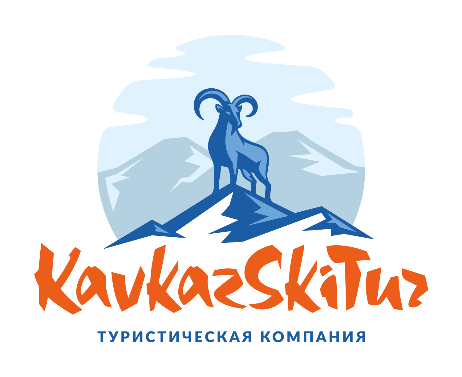 KAVKAZSKITUR LTD
Russia, Kabardino-Balkarian republic,
Nalchik city, Lenina st. 53, office 109phones:  +7 8662 442026 
mobile:  +7 928 0828413
www.kavkazskitur.com 
info@kavkazskitur.comДАТАНАПРАВЛЕНИЕВРЕМЯЦЕНАВЗРОСЛ/ДЕТСК02.01СБКИСЛОВОДСК+ГОРА КОЛЬЦОСУЛАКСКИЙ КАНЬОНЦЕЙСКОЕ УЩЕЛЬЕВЕРХНЯЯ БАЛКАРИЯ+ГОЛУБОЕ ОЗЕРО09:00-19:0002:00-01:0009:00-18:0010:00-17:00950/9001700     1000/900        800/70003.01ВСПРИЭЛЬБРУСЬЕ-ТРИ ПОЛЯНЫТРАНСФЕР НА ПОЛЯНУ АЗАУГРОЗНЫЙ,АРГУН,ШАЛИ,МАГАСЧЕГЕМСКИЕ ВОДОПАДЫ09:00-18:0008:00-18:0009:00-23:0012:00-17:00900/8006001300/120060004.01ПНГОЛУБОЕ ОЗЕРО+ЧЕГЕМСКИЕ ВОДОПАДЫЖЕЛЕЗНОВОДСК+ПАРК ЗЕЛЕНЫЙ КВАРТАЛ09:00-18:0009:00-18:0080080005.01ВТЧЕГЕМСКИЕ ВОДОПАДЫКУРТАТИНСКОЕ УЩЕЛЬЕ12:00-17:0009:00-19:00600950/90006.01СРПРИЭЛЬБРУСЬЕ – ТРИ ПОЛЯНЫКИСЛОВОДСК09:00-18:0009:00-18:00900/800950/90007.01ЧТЦЕЙСКОЕ УЩЕЛЬЕ09:00-18:001000/90008.01ПТВЕРХНЯЯ БАЛКАРИЯ+ГОЛУБОЕ ОЗЕРО+АУШИГЕРЧЕГЕМСКИЕ ВОДОПАДЫ10:00-17:0012:00-17:00800/70060009.01СБКИСЛОВОДСК+ГОРА КОЛЬЦОСУЛАКСКИЙ КАНЬОНДОМБАЙ09:00-18:0002:00-01:0004:00-23:00950/90017001700/160010.01ВСЦЕЙСКОЕ УЩЕЛЬЕПРИЭЛЬБРУСЬЕ-ТРИ ПОЛЯНЫТРАНСФЕР НА ПОЛЯНУ АЗАУГРОЗНЫЙ,АРГУН,ШАЛИ,МАГАС09:00-19:0009:00-18:0008:00-18:0009:00-23:001000/900900/8006001300/120013.01СРПРИЭЛЬБРУСЬЕ – ТРИ ПОЛЯНЫ09:00-18:00900/80015.01ПТВЕРХНЯЯ БАЛКАРИЯ+ГОЛУБОЕ ОЗЕРО10:00-17:00800/70016.01СБЦЕЙ+ЗАРАМАГСКОЕ ВОДОХРАНИЛИЩЕЧЕГЕМСКИЕ ВОДОПАДЫ09:00-18:0012:00-17:001000/90060017.01ВСПРИЭЛЬБРУСЬЕ ТРАНСФЕРГРОЗНЫЙ, АРГУН, ШАЛИ08:00-18:0009:00-22:005001300/120020.01СРПРИЭЛЬБРУСЬЕ-ТРИ ПОЛЯНЫ09:00-18:00900/80022.01ПТВЕРХНЯЯ БАЛКАРИЯ+ГОЛУБОЕ ОЗЕРО10:00-17:00800/70023.01СБКУРТАТИНСКОЕ УЩЕЛЬЕЧЕГЕМСКИЕ ВОДОПАДЫ09:00-18:0012:00-17:00950/90060024.01ВСТРАНСФЕР В ПРИЭЛЬБРУСЬЕГРОЗНЫЙ, АРГУН, ШАЛИ08:00-18:0009:00-22:005001300/120027.01СРПРИЭЛЬБРУСЬЕ-ТРИ ПОЛЯНЫ09:00-18:00900/80029.01ПТВЕРХНЯЯ БАЛКАРИЯ+ГОЛУБОЕ ОЗЕРО10:00-17:00800/70030.01СБКИСЛОВОДСКЧЕГЕМСКИЕ ВОДОПАДЫ09:00-18:0012:00-17:00950/90060031.01ВСТРАНСФЕР ПРИЭЛЬБРУСЬЕГРОЗНЫЙ, АРГУН, ШАЛИ08:00-18:0009:00-22:005001300/1200